	На основу члана 116. став 1.  Закона о јавним набавкама („Службени гласник РС“ број 124/12) МИНИСТАРСТВО ГРАЂЕВИНАРСТВА, САОБРАЋАЈА ИИНФРАСТРУКТУРЕБеоград, Немањина 22-26                                                 Интернет адреса: www.mgsi.gov.rs                                                               о б ј а в љ у ј еОБАВЕШТЕЊЕ O ЗАКЉУЧЕНОМ УГОВОРУу поступку  јавне набавке мале вредности1. Предмет јавне набавке: јавна набавка услуге. 2. Врста наручиоца: орган државне управе.3. Опис предмета набавке, назив и ознака из општег речника набавке: израда софтвера за базу података (надоградња постојећег софтвера);72212218-0 - услуге израде софтвера за управљање дозволама (лиценцама).4. Укупна уговорена вредност: 890.000,00 динара без ПДВ-а, односно 1.068.000,00 динара са ПДВ-ом.5. Критеријум за доделу уговора:  најнижа понуђена цена.6. Број примљених понуда: 1 (једна) понуда.7. Понуђене цене код прихватљивих понуда:Највиша цена: -Најнижа: 890.000,00 динара без ПДВ-а.8. Датум доношења одлуке о додели уговора: 22.12.2014. године9. Датум закључења уговора: 06.01.2015. године.10. Основни подаци о добављачу: "Белит" д.о.о., Обилићев венац 18-20, Београд, ПИБ: 101017533, матични број: 17328905.11. Период важења уговора: Уговор је закључен на период од 12 (дванаест) месеци.12. Околности које представљају основ за измену уговора: измене и допуне уговора важе само када се дају у писаној форми и уз обострану сагласност уговорних страна.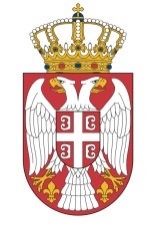              Република  СрбијаМИНИСТАРСТВО ГРАЂЕВИНАРСТВА, САОБРАЋАЈА  И ИНФРАСТРУКТУРЕ                 09.01.2015. године                     Б е о г р а д